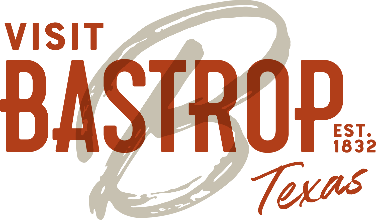 MinutesVisit Bastrop					Bastrop Convention CenterBoard Meeting 					1408 Chestnut StreetBastrop, Texas 78602Thursday, March 21, 20198:30 A.M.The Visit Bastrop Board of Directors convened in a regular meeting at Bastrop Convention Center, 1408 Chestnut Street, Bastrop, Texas 78602, on Thursday, March 21, 2019, at 8:30 a.m. Notice of said meeting, giving date, place, and subject thereof having been posted as prescribed in Article 6252-17 V.A.T.C.S., Government Code, Chapter 551, with the following Board members present (X):Brenda AbbottShawn Anthea-Pletsch   XRick Brackett   XJamie Creacy   X                 Clint Howard   XDavid Jacobs   X           Naseem Khonsari Nainani   XKevin Lee Plunkett   XMarcus O’Connor   XMindy Raymond   XKaye Sapikas   X                 Tom Scott   XAndy SextonVeena Tewani   XEx officio members present: Susan Smith, Becki WombleGuests present:  Makenzie Kindt, CFO by DesignVisit Bastrop staff present:  Christy Hunn, Ashton LaFuente, Kathryn Whites Lang, April LewandowskiCALL TO ORDER – Clint HowardClint Howard called the meeting to order at 8:31 a.m.INTRODUCTIONS – Susan SmithSusan Smith introduced new staff member April Lewandowski.APPROVAL OF MINUTES – Consider approval of minutes from January 17, 2019.  Kevin Plunkett moved to approve the January 17, 2019 minutes. Jamie Creacy seconded the motion. The motion passed.  REVIEW JANUARY & FEBRUARY FINANCIALS – CFO by DesignMakenzie Kindt presented the January & February 2019 financial reports.Visit BastropBoard of Directors MeetingMarch 21, 2019Page 2HOT FUNDS REPORT – Christy HunnChristy Hunn presented on recent HOT Funds applications and disbursements:  Blue Flame Cruisers, 2019 Bastrop County Bridal Extravaganza, Community Gardens 1st Annual BBQ Cookoff.FILM SECTOR MEETING REPORT – Mindy RaymondMindy Raymond presented highlights from the Film Sector Meeting held in January 2019.PRESIDENT’S REPORT (JANUARY & FEBRUARY)Ashton LaFuente presented the Marketing and PR sections of the President’s Report.Susan Smith presented the Sales Report section of the President’s Report.  Susan Smith gave an Executive Update.VOTE TO ADOPT COMPLIANCE POLICY – Clint HowardKevin Plunkett moved to adopt Compliance Policy.  Mindy Raymond seconded the motion.  The motion passed.VOTE TO ADOPT BOARD OF DIRECTORS CODE OF CONDUCT – Clint HowardTom Scott moved to adopt Board of Directors Code of Conduct.  Rick Brackett seconded the motion.  The motion passed.DISCUSSION & SIGNING OF BOARD MEMBER CONFIDENTIALITY AGREEMENT – Clint HowardAll present Board Members signed Board Member Confidentiality Agreement.CHAIR REPORT – Clint HowardClint Howard discussed the importance of Committee Meetings and asked that all committee members attend these meetings if possible.BOARD COMMENTS – Clint HowardThere were no Board comments.NEXT BOARD MEETING The next board meeting date is April 18, 2019, Bastrop Convention Center. ADJOURN BOARD MEETINGKevin Plunkett moved to adjourn the meeting.  David Jacobs seconded the motion.  The meeting adjourned at 9:49 a.m.Minutes recorded by:  April Lewandowski, March 21, 2019